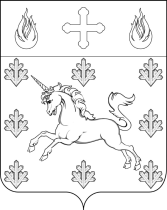   ГЛАВАПОСЕЛЕНИЯ СОСЕНСКОЕПОСТАНОВЛЕНИЕ_____01.10.2014_____№_____01-07-34/4_____Об утверждении Порядка оказания платных услуг муниципальным бюджетным учреждением культуры «Дом культуры Коммунарка»В соответствии с Федеральным законом от 06.10.2003 г. N 131-ФЗ "Об общих принципах организации местного самоуправления в Российской Федерации", руководствуясь Уставом поселения Сосенское, на основании Решения Совета депутатов поселения Сосенское от 25 сентября 2014 года   № 19/4 «Об утверждении  цен (тарифов) по видам платных услуг, оказываемых муниципальным бюджетным учреждением культуры «Дом культуры Коммунарка» на период с 01.10.2014 г. по 31.12.2015 г.» и в целях улучшения качества услуг,  привлечения дополнительных финансовых средств для обеспечения, развития и совершенствования услуг, создания возможности организации занятий по месту жительства, ПОСТАНОВЛЯЮ:1. Утвердить Положение о порядке оказания платных услуг муниципальным бюджетным учреждением культуры «Дом культуры Коммунарка» (приложение 1).2. Утвердить Положение о льготах при оказании платных услуг муниципальным бюджетным учреждением культуры «Дом Культуры Коммунарка» (приложение 2).3. Утвердить Расчет цены единицы платной услуги на одного занимающегося в самоокупаемых кружках МБУК «Дом Культуры Коммунарка» (приложение 3).4. Утвердить перечень услуг, оказываемых на платной основе МБУК «Дом культуры Коммунарка» (приложение 4).5. Опубликовать настоящее постановление в газете «Сосенские вести» и разместить на официальном сайте органов местного самоуправления поселения Сосенское в информационно-телекоммуникационной сети «Интернет».6. Считать утратившими силу постановление главы муниципального образования сельское поселение Сосенское  от 20.12.2011 г. № 77-П «Об утверждении Порядка оказания платных услуг муниципальным бюджетным учреждением культуры «Дом культуры Коммунарка».7. Контроль за исполнением настоящего постановления возложить на первого заместителя главы администрации поселения Сосенское Коломецкую И.Г.Глава поселения Сосенское          					            В.М. ДолженковПриложение 1к Постановлению Главы поселения Сосенское № 01-07-34/4 от 01.10.2014 г.ПОЛОЖЕНИЕ  О ПОРЯДКЕ ОКАЗАНИЯ ПЛАТНЫХ УСЛУГ  МУНИЦИПАЛЬНЫМ БЮДЖЕТНЫМ УЧРЕЖДЕНИЕМ КУЛЬТУРЫ «ДОМ КУЛЬТУРЫ КОММУНАРКА»Общие положенияНастоящее положение о порядке оказания платных услуг муниципальным бюджетным учреждением культуры «Дом культуры Коммунарка» (далее Положение) разработано в соответствии с Гражданским кодексом Российской Федерации, Бюджетным кодексом Российской Федерации, Налоговым кодексом Российской Федерации, Федеральным законом от 21.01.1996 № 7-ФЗ «О некоммерческих организациях»,  Федеральным законом от 06.12.2011г.  № 402-ФЗ «О бухгалтерском учете», Законом РФ от 09.10.1992 № 3612-1 «Основы законодательства Российской Федерации о культуре», Законом РФ от 07.02.1992 № 2300-1 «О защите прав потребителей»,  Приказом Министерства финансов Российской Федерации (Минфин России) от 25 марта 2011 г. N 33н "Об утверждении Инструкции о порядке составления и представления годовой, квартальной бухгалтерской отчетности государственных (муниципальных) бюджетных и автономных учреждений», Приказом Минфина РФ от 01.12.2010г. №157н «Об утверждении единого плана счетов бухгалтерского учета для органов государственной власти (государственных органов), Федеральным законом от 27.07.2006г. № 149-ФЗ "Об информации, информационных технологиях и о защите информации»,  постановлением Правительства Российской Федерации от 25.03.1999 № 329 «О государственной поддержке театрального искусства в Российской Федерации»,  Межгосударственным стандартом ГОСТ 30335-95/ГОСТ Р 50646-94 «Услуги населению. Термины и определения», Федеральным законом  от 06.10.2003г. № 131-ФЗ «Об общих принципах организации местного самоуправления в Российской Федерации», Законом г. Москвы от 06.11.2002г. № 56 «Об организации местного самоуправления в городе Москве»,  Положение об основах хозяйственной деятельности и финансирования организаций культуры и искусства (Утвержденное постановлением Правительства РФ от 26.06.1995 № 609), Постановление Главного государственного санитарного врача РФ от 03.04.2003г. № 27 « О введении в действие санитарно-эпидемиологических правил и нормативов СанПин 2.4.4.1251-03»,  правовыми актами органов местного самоуправления поселения Сосенское  и Уставом муниципального бюджетного учреждения культуры  «Дом культуры Коммунарка» (далее – МБУК «ДК Коммунарка») в целях упорядочения финансово-хозяйственной деятельности МБУК «ДК Коммунарка» в части оказания услуг за плату (далее – платные услуги)..Настоящее Положение распространяется на муниципальное бюджетное учреждение культуры клубного типа «Дом культуры Коммунарка» (Далее – Учреждение), которое оказывает в соответствии с законодательством РФ платные услуги.Оказание  услуг осуществляется в соответствии с полномочиями органов местного самоуправления поселения Сосенское  по решению вопросов местного значения, определенными Федеральным законом № 131-ФЗ от 06.10.2003г.  «Об общих принципах организации местного самоуправления в Российской Федерации», Законом г. Москвы от 06.11.2002г. № 56 «Об организации местного самоуправления в городе Москве». Платные услуги предоставляются с целью всестороннего удовлетворения потребностей населения в организации досуга, во всестороннем, творческом, многогранном развитии личности, в воспитании подрастающего поколения, а также с целью привлечения дополнительных финансовых средств для обеспечения, развития и улучшения качества услуг, укрепления материально-технической базы МБУК «ДК Коммунарка».Платные услуги осуществляются на возмездной основе за счет средств как юридических, так и физических лиц, являющихся потребителями платных услуг, и не могут быть оказаны Учреждением взамен основной деятельности, финансируемой из бюджета поселения Сосенское, в соответствии со статусом учреждения. Средства, полученные от платных услуг, не влекут за собой снижение бюджетного финансирования Учреждения. Платные услуги являются частью финансово-хозяйственной деятельности МБУК «ДК Коммунарка» и регулируются Бюджетным кодексом РФ, Гражданским кодексом РФ, Налоговым кодексом РФ, Уставом учреждения, настоящим Положением, другими нормативно-правовыми актами. Настоящее Положение устанавливает основные правила предоставления платных услуг и требования, предъявляемые к МБУК «ДК Коммунарка» при предоставлении платных услуг населению; порядок формирования стоимости выполняемых услуг; порядок расчетов за предоставленные платные услуги; порядок учета средств, получаемых МБУК «ДК Коммунарка».Изменения и дополнения в настоящее Положение вносятся и утверждаются Постановлением Главы  поселение Сосенское.Информацию о внесенных изменениях и дополнениях потребитель услуг получает через средства массовой информации или непосредственно от администрации МБУК «ДК Коммунарка».Основные правила предоставления платных услуг и требования, предъявляемые к  МБУК «ДК Коммунарка» при предоставлении платных услуг.Платные услуги – это услуги, оказываемые Учреждением сверх основной деятельности, финансируемой за счет средств бюджета.  Перечень платных услуг МБУК «ДК Коммунарка» формируется в соответствии с уставной деятельностью учреждения и утверждается решением Совета депутатов поселение Сосенское. При оказании платных услуг сохраняется установленный режим работы учреждения.В Положении об оказании платных услуг должны быть предусмотрены возможные направления расходования средств, полученных от оказания платных услуг. Учреждение обязано расходовать средства, полученные от оказания платных услуг,  по целевому назначению в соответствии с действующим законодательством.Директор МБУК «ДК Коммунарка» вправе самостоятельно определять направления расходования средств, поступивших за оказание платных услуг, в пределах полученных  денежных  средств.Режим занятий по перечню платных услуг устанавливается администрацией МБУК «ДК Коммунарка». Учреждение обязано соблюдать утвержденный им план работы  и расписание занятий.Платные услуги оказываются штатными сотрудниками МБУК «ДК Коммунарка» и привлеченными специалистами (по мере необходимости). Работа по оказанию платных услуг сотрудниками учреждения должна осуществляться в свободное от основной работы время.Требования к оказанию платных услуг определяются по соглашению сторон и могут быть выше, чем это предусмотрено государственными стандартами.Количество часов, предлагаемых в качестве платной услуги, должно соответствовать возрастным и индивидуальным особенностям занимающихся.Занимающихся  на платной основе в группах (кружках)  не должно превышать нормы СанПиНа, и не должно повлечь за собой снижение установленной наполняемости групп при реализации основных программ на бюджетной основе. Руководство деятельностью МБУК «ДК Коммунарка» по оказанию платных услуг населению осуществляет директор, который в установленном порядке несет ответственность за качество оказания платных услуг потребителям, осуществляет административное руководство, контролирует и несет ответственность за финансово-хозяйственную деятельность, соблюдение сметной, финансовой и трудовой дисциплины, сохранность собственности, материальных и других ценностей.Обязанности сторон по оказанию платных услуг поселению3.1 Платные услуги, оказываемые учреждением, оформляются договором с занимающимися или их родителями (законными их представителями) по типовой форме  договора утвержденной главой поселения Сосенское. МБУК «ДК Коммунарка» обязано заключить типовой договор при наличии возможности оказать запрашиваемую услугу и не вправе оказывать предпочтение одному потребителю перед другим в отношении заключения договора, кроме случаев, предусмотренных законом и иными нормативными актами, а так же в связи с переполнением групп и ограниченными возможностями заведения.3.2  МБУК «ДК Коммунарка» обязано до заключения договора предоставлять необходимую и достоверную информацию об оказываемых услугах и цене на них, обеспечивающую возможность правильного их выбора. Указанная информация доводится до потребителя путем их размещения в средствах массовой информации или в МБУК «ДК Коммунарка» на доске информации.3.3      МБУК «ДК Коммунарка» обязано предоставить для ознакомления:- Устав МБУК «ДК Коммунарка»;- режим работы Учреждения;- адрес, телефон Учредителя;- образцы договоров на оказание услуг;- перечень платных услуг с указанием их стоимости; - положение по предоставлению льгот;- правила приема и требования к поступающим в платные кружки, группы; - правила поведения для посещающих кружки детей и их родителей.3.4  МБУК «ДК Коммунарка», занимающиеся или их законные представители, заключающие договоры на оказание платных услуг,  несут ответственность за неисполнение либо ненадлежащее исполнение обязательств по договору в соответствии с действующим законодательством.3.5     МБУК «ДК Коммунарка» не несет ответственность в случае прекращения занятий по независящим от него причинам (отключение электроэнергии, отопления и прочих форс – мажорных обстоятельств).3.6 При увольнении преподавателя, администрация МБУК «ДК Коммунарка» производит  его замещение, не меняя деятельности кружка (занятия). 3.7  Занимающиеся или их родители (законные представители) обязаны оплатить оказываемые платные услуги  в порядке и в сроки, указанные в договоре и в соответствии с законодательством РФ получить документ, подтверждающий оплату услуг, в противном случае допуск к занятиям будет прекращен.3.8     Учреждение и занимающиеся (их родители, законные представители), заключившие договоры на оказания платных услуг, несут ответственность, за неисполнение обязательств по договору в соответствии с действующим законодательством.4.  Порядок формирования цены за предоставленные платные услуги4.1   Цены (тарифы) на платные услуги, включая цены на билеты, культурно – досуговые мероприятия  МБУК «ДК Коммунарка» устанавливает самостоятельно в соответствии с уровнем предельных цен (тарифов) на оплату соответствующих услуг физическими или юридическими лицами и согласовывается с органами местного самоуправления поселения Сосенское.4.2  Для расчета цен (тарифов) на платные услуги применяется Расчет цены единицы платной услуги на одного занимающегося в самоокупаемых кружках МБУК «ДК Коммунарка», утверждаемым Главой поселения Сосенское.  Определяется на основании себестоимости услуг, исходя из фактических затрат на их оказание. Себестоимость формируется на основании анализа  затрат будущего периода (года), сформированных по статьям, классификация которых определена бюджетной классификацией РФ.4.3  Цены (тарифы) по видам платных услуг, оказываемых муниципальным бюджетным учреждением культуры «Дом культуры Коммунарка» утверждаются ежегодно Советом депутатов поселения Сосенское. 4.5  Оплата за оказываемые платные услуги должна производиться потребителем – юридическим  или физическим лицом безналичным перечислением на лицевые счета МБУК «ДК Коммунарка», открытых в органах УФК г. Москвы.4.6     Льготы по оказанию платных услуг утверждаются Постановлением Главы поселения Сосенское. 5.   Учет средств от оказания платных услуг.5.1  Источниками финансовых средств МБУК «ДК Коммунарка» при оказании платных услуг являются:- личные средства граждан;- средства предприятия, организаций, учреждений;- другие, не запрещенные законом средства.5.2  МБУК «ДК Коммунарка» организует раздельный бухгалтерский и статистический учет бюджетных средств и средств, полученных от оказания платных услуг.5.3  Денежные средства, получаемые МБУК «ДК Коммунарка» от оказания платных услуг, аккумулируются на лицевом счете по учету средств, полученных от предпринимательской и иной приносящей доход деятельности, открытом в органах УФК по г. Москве.5.4 МБУК «ДК Коммунарка» в установленные сроки представляет в Администрацию  поселения Сосенское   план финансово-хозяйственной деятельности (далее ПФХД),  в части платных услуг на предстоящий финансовый год с расчетной документацией к ним.5.5 В расшифровке к доходной части в ПФХД указываются планируемые доходы от оказания платных услуг на предстоящий финансовый год по каждому виду платных услуг.5.6 Уточнение плановых значений по экономическим статьям расходов, в связи с превышением плана доходов,  в течение финансового года представляется до 10 числа месяца, следующего после окончания квартала, в администрацию поселения Сосенское  для систематизации данных.5.7  Сведения о поступлении и использовании средств, полученных от оказания платных услуг, включаются в ежемесячную, ежеквартальную и годовую отчетность МБУК «ДК Коммунарка» в соответствии с действующим законодательством.5.8 Денежные средства, полученные от оказания платных услуг, направляются в рамках утвержденным ПФХД в установленных пропорциях:- на оплату труда руководителей кружков и студий из числа основных и внештатных сотрудников, а также доплату за выполнение организационно-методических и обслуживающих функций административными работниками - 60% от дохода из них:- 50% преподаватели (45 % - оплата от ежемесячного дохода: 5% - компенсационные расходы за неиспользованный отпуск)- 10% административные работники (директор - 1,5%,; гл. бухгалтер, вед. бух , худ. руководитель - по 2,5%; администратор - 1%);- 10 % от дохода на оплату коммунальных услуг;- 10 % от дохода на материалы и материально-техническое развитие МБУК «ДК Коммунарка»;- 18,12 % от дохода на отчисление от оплаты труда (30,2% от ФОТ) - 0,376 % на перечисление налогов ( прибыль), согласно НК РФ , - 1,504 % чистая прибыль после уплаты налога распределяется приказом директора (стимулирующие выплаты и начисления на них, дополнительно предусмотренных уставом учреждения и прописанных в Положении «Об оплате труда работников муниципальных бюджетных учреждений культуры поселения Сосенское». 5.9   Фонд материально-технического развития МБУК «ДК Коммунарка» расходуется в соответствии с планом финансово-хозяйственной деятельности  на обеспечение и развитие МБУК «ДК Коммунарка» по следующим направлениям:            -  выплаты стимулирующего характера , прописанных в Положении «Об оплате  труда работников муниципальных бюджетных учреждений культуры поселения Сосенское»             - содержание и текущий ремонт учебных классов, студий и помещений, учебных пособий , инструментов и др.  МБУК «ДК Коммунарка»;             - приобретение оборудования и инвентаря;             - приобретение технических средств;             - оплату стоимости переподготовки сотрудников или руководителей МБУК «ДК Коммунарка».6.  Заключительные положения6.1  Контроль над деятельностью МБУК «ДК Коммунарка» по оказанию платных услуг осуществляет Учредитель – администрация  поселения Сосенское, а также иные организации, которые в соответствии с законами и иными правовыми актами РФ наделены соответствующими полномочиями.6.2  Директор МБУК «ДК Коммунарка» несет персональную ответственность за деятельность по оказанию платных услуг.Приложение 2к Постановлению Главы поселения Сосенское № 01-07-34/4 от 01.10.2014 г.ПОЛОЖЕНИЕО ЛЬГОТАХ ПРИ ОКАЗАНИИ ПЛАТНЫХ УСЛУГ МБУК «ДК КОММУНАРКА»Раздел 1. ОБЩИЕ ПОЛОЖЕНИЯ1.1   Настоящее Положение о льготах при оказании платных услуг муниципальным бюджетным учреждением культуры «Дом Культуры Коммунарка» (далее - Учреждение) поселения Сосенское  (далее - Положение) разработано в соответствии с действующими нормативно-правовыми актами:     - Основами законодательства РФ о культуре;     - Федеральным законом «О ветеранах»;     - Законом  г. Москвы «О мерах социальной поддержки семьи и детей»;     - Уставом поселения Сосенское .                                                                                                                                                 1.2  Настоящее Положение вводится в целях упорядочения деятельности Учреждения в части предоставления льгот при оказании платных услуг.                                                                                         1.3  Льготы предоставляются:     1.3.1 Героям Советского Союза, Героям Российской Федерации, полным кавалерам орденов Славы, награжденным орденом Трудовой славы;     1.3.2 Инвалидам, имеющим III степень ограничения способности к трудовой деятельности, а также лицам, которые имеют I и II группу инвалидности, инвалидам с детства;     1.3.3 Участникам Великой Отечественной войны, ветеранам  труда и лицам, приравненным к ним;     1.3.4  Детям потерявших одного из кормильцев, детям из многодетных семей, детям-инвалидам, детям родителей-инвалидов;     1.3.5  Военнослужащим, проходящим военную службу по призыву;     1.3.6  Работникам Дома культуры Коммунарка и их детям;     1.3.7  Одиноким пенсионерам     1.3.8 Двоим детям (и более) из одной семьи при условии, что оба(и более) ребёнка посещают платный кружок (кружки)1.4    Группа (кружок) на платной основе не должны превышать от 10 до 13 человек (нормы СаНПиН). 1.5  В Учреждении должен быть оформлен стенд с Положением и всей необходимой информации по вопросу о льготах при оказании платных услуг Учреждением.Раздел 2. ПРАВИЛА ПРЕДОСТАВЛЕНИЯ ЛЬГОТ ПРИ ОКАЗАНИИ                         ПЛАТНЫХ УСЛУГ НАСЕЛЕНИЮ2.1 Льготы устанавливаются в Учреждении -  при проведении ими платных культурно-массовых  мероприятий, лицам перечисленных в п. 1.3.1 – 1.3.7- для оплаты занятий в платных кружках и коллективах, лицам перечисленных в п.1.3.4 , 1.3.6 , 1.3.8 2.2 Льготы детям из многодетных семей предоставляются,  с  условием, что они являются участниками программы  адресной поддержки «Малообеспеченная семья» поселения Сосенское в г. Москве. 2.3 Льготы не распространяются на мероприятия, проводимые на территории Учреждения сторонними организациями по договорам.2.4 Перечень льгот при оказании платных услуг:2.4.1 при проведении платных мероприятий по билетам Учреждения (демонстрация кинофильмов, видеопрограмм, спектаклей, концертов, цирковых представлений):     - обслуживаются бесплатно:  дети в возрасте до 3 лет,  военнослужащие, проходящие военную службу по призыву, Герои Советского Союза. Герои Российской Федерации, полные кавалеры орденов Славы. Награжденные орденом Трудовой Славы, участники Великой Отечественной войны;     - оплачивают 50% стоимости билетов:  инвалиды; дети потерявшие кормильцев и дети из многодетных семей, состоящие в программе адресной поддержки «Малообеспеченная семья» поселения Сосенское г. Москвы, работники муниципального учреждения культуры (являющиеся основными работниками учреждения) и их дети,  одинокие пенсионеры.2.4.2 в платных кружках и коллективах:     - 50% стоимости занятий оплачивают дети из многодетных семей, состоящие в программе адресной поддержки «Малообеспеченная семья» поселения Сосенское,  дети потерявшие кормильца, дети - инвалиды (с предоставлением соответствующих документов), работники муниципального учреждения культуры (являющиеся основными работниками учреждения)  и их дети;     -  по 75 % стоимости занятий оплачивают двое детей (и более) из одной семьи при условии, что оба ребёнка (и более) посещают платный кружок (кружки).2.5. Число лиц, посещающих кружковую деятельность на льготной основе, не должно превышать 15% от общего числа занимающихся в данном кружке.2.6. Контроль над деятельностью Учреждения по льготам при оказании платных услуг осуществляют в пределах своей компетенции администрация  поселения Сосенское г. Москвы и другие органы и организации, которым в соответствии с законами и иными правовыми актами РФ предоставлено право проверки деятельности Учреждения.Приложение 3к Постановлению Главы поселения Сосенское № 01-07-34/4 от 01.10.2014 г.РАСЧЕТцены единицы платной услуги на одного занимающегося в самоокупаемых кружках МБУК «Дом культуры Коммунарка» с 01 января 2015 года.Формирование цены на платные услуги основано на принципе полного возмещения затрат учреждения культуры на оказание платных услуг, при котором цена складывается на основе себестоимости затраченных на её осуществление ресурсов и средств на развитие материально-технической базы учреждения культуры.  Цена на платные услуги , предоставляемые населению, рассчитывается на основе экономически обоснованной себестоимости услуг.  Расчёт себестоимости платных услуг учреждения (МБУК «ДК Коммунарка»)  производится  по калькуляционным статьям за единицу услуги  , в соответствии с  письмом Минфина РФ от 01.06.2011г.; методическими рекомендациями, утвержденными Минэкономики России от 06.12.1995г. № СИ-484/7-982 п.4.1. При определении стоимости и цены платных услуг учреждение (МБУК "ДК Коммунарка") руководствуется ст.52 Основ законодательства о культуре и п.34 Положения № 609 ,  постановлением Правительства РФ от 07.03.1995г.   № 239. Калькуляция осуществляется с учетом материальных и трудовых затрат ; накладных расходов ; налогов и иных обязательных платежей, предусмотренных действующим законодательством; требований отраслевых инструкций по вопросам планирования, учета и калькуляции себестоимости услуг; нормативных правовых актов Правительства РФ, субъектов РФ или органов местного самоуправления.Для расчета цены одной единицы платной услуги используется плановый объем услуг, плановое задание на будущий период.Для расчета себестоимости платных услуг используется информация о расходах учреждения в разрезе статей(подстатей) КОСГУ с  их детализацией  :ст. 210 "Оплата труда и начисления на выплаты по оплате труда"ст.220 "Оплата работ, услуг"ст.310"Увеличение стоимости ОС"ст.340"Увеличение стоимости материальных запасов"ст.290"Прочие расходы"Численность, квалификационно-должностной состав работников учреждения, месячные должностные оклады руководителей, специалистов и служащих, тарифные ставки по разрядам тарифной сетки по оплате труда рабочих определяются штатным расписанием, с учетом всех доплат и надбавок, утвержденным в установленном порядке.Коэффициенты дискриминации ценЦены на базовые платные услуги регулируются коэффициентами дискриминации цен, которые подразделяются на два вида:1. Коэффициенты дискриминации цен, обеспечивающие доступность услуги (Кдс), применяются для уменьшения цены на базовые платные услуги в рамках социальной политики государства, направленной на обеспечение экономической доступности услуг культуры для социально незащищенных слоев общества.2. Коэффициенты дискриминации цен, регулирующие спрос на услугу (Крс), применяются для увеличения цены на базовые платные услуги ( новые услуги, премьерный показ спектакля и т.п.) , или для уменьшения цены на базовые платные услуги ( спектакли текущего репертуара, услуги, оказываемые в отдаленных районах г. Москвы, и т.д.). Формирование ценыЦена (Ц) на конкретную единицу платной услуги представляет собой сумму двух составляющих элементов: себестоимости (Сб) и прибыли (Пр):Ц = Сб + ПрСебестоимость услуги исчисляется из суммы прямых и косвенных затрат.(ст.318 НК РФ). С = Рпр+Ркосв.Коэффициент косвенных расходов (Ккр) определим, исходя из фактических данных будущего  периода (за 9 мес.) как соотношение суммы косвенных расходов (Cумма Ркосв) к сумме прямых расходов (Сумма Рпр): Ккр = Сумма Ркосвi / Сумма Рпрi что за  i? Используя данные Таблицы 2, рассчитаем коэффициент косвенных расходов (Ккр):Ккр = 3091803,51/3256914,14=0,95 какой таблицы два?І. К прямым затратам относятся затраты, непосредственно связанные с оказанием платной услуги и потребляемые в процессе ее оказания:Величина прямых расходов определяется по формулеРпр=ФОТосн+Носн+Мз+А где:ФОТосн — оплата труда персонала, оказывающего платную услугу, согласно штатному расписанию;
Носн — начисления на оплату труда (страховые взносы в ПФР, ФСС РФ, ФФОМС,  взносы по страховым тарифам на обязательное страхование от несчастных случаев на производстве и профессиональных заболеваний);
Мз — материальные затраты, в которые включаются расходы на приобретение инвентаря и других расходных материалов, используемых непосредственно в процессе оказания платной услуги;
А — амортизация основных средств, используемых при оказании платной услуги.ІІ. К косвенным затратам относятся те виды затрат, которые необходимы для оказания платных услуг, но которые нельзя включить в себестоимость методом прямого расчета.оплата услуг вспомогательного персонала (с учетом страховых взносов);хозяйственные затраты (затраты на материалы и предметы для текущих хозяйственных целей, канцелярские товары, инвентарь, оплата транспортных, коммунальных услуг, услуг связи, текущий ремонт оборудования и инвентаря, зданий и сооружений);затраты на командировки и служебные разъезды;прочие затраты, непосредственно не связанные с оказанием услуги(ст290).Величина косвенных расходов определяется по формуле
Ркосв = ФОТоу + Ноу + Рх + Аз + Рпроч где :Ркосв — величина косвенных расходов, включаемых в себестоимость платных услуг;
ФОТоу — оплата труда вспомогательного, прочего обслуживающего, хозяйственного и административно-управленческого  персонала;
Ноу — начисления на оплату труда вспомогательного, прочего обслуживающего, хозяйственного и административно-управленческого персонала (страховые взносы в ПФР, ФСС РФ, ФФОМС, взносы по страховым тарифам на обязательное страхование от несчастных случаев на производстве и профессиональных заболеваний);
Рх — хозяйственные расходы;
Аз — расходы по амортизации зданий, сооружений и других основных средств, непосредственно не связанные с оказанием платных услуг;
Рпроч — прочие расходы.Прибыль от конкретной услуги определяется по формулеПр = Сб  +  Ре, где :Пр – прибыль от конкретной услуги;Сб – себестоимость конкретной услуги;Ре – уровень рентабельности, применяемый при формировании цены на конкретную платную услугу.С целью сдерживания роста цен и увеличения спроса населения на платные услуги при формировании цен рекомендуется применять уровень рентабельности не более 20 процентов. Расчет конкретной услуги по видам оказания деятельностиСТУДИИ ТАНЦА И СПОРТАБАЛЬНЫЕ, ВОСТОЧНЫЕ И СОВРЕМЕННЫЕ ТАНЦЫ(Руководитель 1 категории)1. Прямые расходы:-  ФОТ - 26843,38Расчет нормы времени:а)  Средняя норма времени в месяц 166 часов на 1 ставку1 занятие - 45мин.; в неделю 2 занятия - 90 мин.; в месяц 4,5 нед. * 90 мин = 405мин=7ч.15мин. б) ФОТ при 7ч.15мин.  составит :  26843,38 - 166ч при 7ч.15мин - ХИТОГО ФОТ по расчету 1156,21- Начисления на ФОТ (30,2%) - 349,18Итого прямых расходов : 1156,21+349,18=1505,392. Косвенные расходы (К=0,95)- 1505,38 * 0,95 = 1430,123. ИТОГО расходов 1505,38+1430,12=2935,504.  Рентабельность (увеличение мат. тех. базы) - 10 % - 2935,50   + 10% = 3229,055. Цена  на конкретную единицу платной услуги2935,50+ 3229,05  6100,00Занятие одного занимающегося - 6100,00 / 16 чел. = 381,25руб./часСреднее число занятий в месяц - 8зан.Итого : 8* 381,25 = 3050,00 3000,00ХОРЕОГРАФИЧЕСКАЯ СТУДИЯХОРЕОГРАФИЯ(Руководитель 1 категории)1. Прямые расходы :-  ФОТ - 26843,38Расчет нормы времени :а)  Средняя норма времени в месяц 166 часов на 1 ставку1 занятие - 45мин. ; в неделю 2 занятия - 90 мин.; в месяц 4,5 нед. * 90 мин = 405мин=7ч.15мин. б) ФОТ при 7ч.15мин.  составит :  26843,38 - 166ч при 7ч.15мин - ХИТОГО ФОТ по расчету 1156,21- Начисления на ФОТ (30,2%) - 349,18Итого прямых расходов : 1156,21+349,18=1505,392. Косвенные расходы (К=0,95)-  1505,38 * 0,95 = 1430,123. ИТОГО расходов 1505,38+1430,12=2935,504.  Рентабельность (увеличение мат. тех. базы) - 10 % -  2935,50   + 10% = 3229,055. Цена  на конкретную единицу платной услуги2935,50+ 3229,05  6100,00Занятие одного занимающегося - 6100,00 / 16 чел. = 381,25руб./часСреднее число занятий в месяц - 8зан.Итого : 8* 381,25 = 3050,00 СТУДИИ ВОКАЛЬНОГО И МУЗЫКАЛЬНОГО РАЗВИТИЯ(Руководитель 1 категории + 1/2 аккомпаниатор или хормейстер)1. Прямые расходы :-  ФОТ - (26843,38+13421,69)/2=20132,54Расчет нормы времени :а)  Средняя норма времени в месяц 166 часов на 1 ставку1 занятие - 45мин. ; в неделю 2 занятия - 90 мин.; в месяц 4,5 нед. * 90 мин = 405мин=7ч.15мин. б) ФОТ при 7ч.15мин.  составит :  20132,54 - 166ч при 7ч.15мин - ХИТОГО ФОТ по расчету 867,15- Начисления на ФОТ (30,2%) - 261,88Итого прямых расходов : 867,15+261,88=1129,032. Косвенные расходы (К=0,95)-1129,03 * 0,95 = 1072,583. ИТОГО расходов 1129,03+1072,58=2201,614.  Рентабельность (увеличение мат. тех. базы) - 10 % - 2201,61 +10% = 2421,775. Цена  на конкретную единицу платной услуги2201,61+2421,77=4623,384600,00 Занятие одного занимающегося - 4600,00/10 = 460,00Среднее число занятий в месяц - 8зан.Итого : 8*460,00=3600,00ГРУППЫ РАННЕГО РАЗВИТИЯ(Руководители 1-2 категории)1. Прямые расходы :-  ФОТ - (26843,38+24459,50)/2=25651,44Расчет нормы времени :а)  Средняя норма времени в месяц 166 часов на 1 ставку1 занятие -35мин. ; в неделю 2 занятия - 70 мин.; в месяц 4,5 нед. * 70 мин = 315мин=5ч.25мин. б) ФОТ при 5ч.25мин.  составит :  25651,44 - 166ч при 5ч.25мин - ХИТОГО ФОТ по расчету 811,27- Начисления на ФОТ (30,2%) - 245,00Итого прямых расходов : 811,27+245,00=1056,272. Косвенные расходы (К=0,95)- 1056,27 * 0,95 = 1003,463. ИТОГО расходов 1056,27+1003,46=2059,734.  Рентабельность (увеличение мат. тех. базы) - 10 % - 2059,73 +10% = 2265,705. Цена  на конкретную единицу платной услуги2059,73+2265,70=4325,434300,00Занятие одного занимающегося - 4300/10 = 430,00Среднее число занятий в месяц - 8зан.Итого : 8*430=34403500,00СУДИЯ ИЗОБРАЗИТЕЛЬНОГО ИСКУССТВА ИЗО - СТУДИЯ(Руководитель 1-2  категории)1. Прямые расходы :-  ФОТ -  (26843,38+24459,50)/2=25651,44Расчет нормы времени :а)  Средняя норма времени в месяц 166 часов на 1 ставку1 занятие -40мин. ; в неделю 2 занятия - 80 мин.; в месяц 4,5 нед. * 80 мин = 360мин=6ч. б) ФОТ при 6ч. составит :  25651,44 - 166ч при  6ч. - ХИТОГО ФОТ по расчету 927,16- Начисления на ФОТ (30,2%) - 280,00Итого прямых расходов : 927,16+280,00=1207,162. Косвенные расходы (К=0,95)- 1207,16 * 0,95 = 1146,803. ИТОГО расходов : 1207,16+1146,80=2353,964.  Рентабельность (увеличение мат. тех. базы) - 10 % - 2353,96 +10% = 2589,355. Цена  на конкретную единицу платной услуги2353,96+2589,35=4943,314900,00Занятие одного занимающегося - 4900/14 = 350,00Среднее число занятий в месяц - 8зан.Итого : 8*350,00=2800,00СТУДИИ ПРИКЛАДНОГО ИСКУССТВАРУКОТВОРНАЯ МОЗАЙКА(Руководитель 1-2 категории)1. Прямые расходы :-  ФОТ -  (26843,38+24459,50)/2=25651,44Расчет нормы времени :а)  Средняя норма времени в месяц 166 часов на 1 ставку1 занятие -40мин. ; в неделю 2 занятия - 80 мин.; в месяц 4,5 нед. * 80 мин = 360мин=6ч. б) ФОТ при 6ч. составит :  25651,44 - 166ч при  6ч. - ХИТОГО ФОТ по расчету 927,16- Начисления на ФОТ (30,2%) - 280,00Итого прямых расходов : 927,16+280,00=1207,162. Косвенные расходы (К=0,95)- 1207,16 * 0,95 = 1146,803. ИТОГО расходов : 1207,16+1146,80=2353,964.  Рентабельность (увеличение мат. тех. базы) - 10 % - 2353,96 +10% = 2589,355. Цена  на конкретную единицу платной услуги2353,96+2589,35=4943,314900,00Занятие одного занимающегося - 4900/16 = 306,25Среднее число занятий в месяц - 8зан.Итого : 8*306,25=24502500,00Увеличение стоимости при перерасчете с 2009 года произошло  до 30% по видам оказания платных услуг. Руководствуясь данным расчетом, учитывая специфику формирования спроса на рынке предлагаемых услуг клубными учреждениями на различные виды платных услуг, его неравномерность во времени , МБУК «Дом культуры Коммунарка» устанавливает следующие цены на услуги за занятия в самоокупаемых кружках и студиях(ценовая дискриминация) в зависимости от изменения спроса. 1. Хореографическая студия «Каруселька»        2гр. *8чел = 16чел.             -   3050,00  (для детей от 4 до 7лет) 2. Студии танца и спорта                                      6гр. *8 чел.= 48чел.            -   3000,00                        (для детей и взрослых от 7 до 25)                          из них:- бальные танцы                                                   2гр * 8 чел. = 16 чел.- восточные танцы                                                  2гр. * 8 чел. = 16 чел.                                        - спортивные танцы                                                2гр. * 8 чел. = 16 чел.3. Студия изобразительного и                              4 гр. * 7,5  чел. = 30 чел.   прикладного искусства                                         из них:   (для детей от 3 до 12 лет)       - изостудия «Радуга»                                                2гр. * 7 чел. = 14 чел.           -  2800,00  - студия «Рукотворная мозаика»                             2гр. * 8 чел. = 16 чел.           -  2500,004.Студия вокального и музыкального развития                                            2гр. * 5 чел. = 10 чел.          -  3600,00 (для детей от 4 лет и старше)5. Группы раннего развития                                    3гр. * 10 чел.= 30 чел.    (для детей от 4 до 7 лет)                                           из них:           - 3500,00                   - 3500,00    - 3500,00	При необходимости учреждение (МБУК"ДК Коммунарка") имеет право на корректировку уже установленных цен на платные услуги в случаях :изменение объемов реализации платных услуг;изменение нормативных правовых актов, регулирующих вопросы ценообразования;изменение суммы налогов и сборов, подлежащих уплате учреждением в соответствии с законодательством РФ;увеличение потребительского спроса;изменение системы, форм и размеров оплаты труда работников, занятых оказанием конкретных услуг;рост (снижение) затрат на оказание услуг, вызванный внешними факторами.	Применение пониженной цены допустимо, если предполагается, что экономический эффект достигается за счет привлечения большего числа учащихся; увеличением числа проведения занятий в группе; дотирования менее престижных видов услуг;  труднокомплектуемых кружков   за счет применения понижающих коэффициентов к усредненной цене с одновременным перераспределением разницы в ценах за счет повышения цены на услуги, пользующиеся повышенным спросом.Приложение 4 к Постановлению Главы поселения Сосенское № 01-07-34/4 от 01.10.2014 г.ПЕРЕЧЕНЬуслуг, оказываемых на платной основеМБУК «Дом культуры Коммунарка»Организация и проведение вечеров отдыха, танцевальных и других вечеров, праздников, встреч, гражданских и семейных обрядов, литературно-музыкальных гостиных, балов, дискотек, концертов, спектаклей и других культурно - досуговых мероприятий, в том числе по заявкам организаций, предприятий и отдельных граждан (дополнительный);Предоставление оркестров, ансамблей, самодеятельных художественных коллективов и отдельных исполнителей для семейных и гражданских праздников и торжеств (дополнительный);Занятия  в платных группах , кружках, студиях, на курсах(основной вид предпринимательской деятельности);Оказание консультативной, методической и организационно-творческой помощи в подготовке и проведении культурно-массовых мероприятий (дополнительный);Разработка сценариев (дополнительный);Организация и проведение выставок-ярмарок, конференций, семинаров и т.д.(дополнительный);Иные виды предпринимательской деятельности, содействующие достижению целей создания МБУК «ДК Коммунарка».НаименованиеСумма всегоПрямые расходы(9мес.)Косвенные расходы(9мес.)Заработная плата4237174,082493789,661743384,42в том.числе административно-управленческий персонал(директор,гл.бух.,вед.бух., худ.рук.)1491384,421491384,42Руководители , аккомпаниатор2493789,662493789,66Прочий персонал (уборщик)252000,00252000,00Начисления на заработную плату 30,2%1279626,57753124,48526502,09Амортизация0,000,000,00Коммунальные услуги(10% от МЗ)250800,00250800,00Приобретение основных средств(10% от МЗ)313350,00313350,00Хозяйственные расходы(матер.запасы) 10% от МЗ59767,0059767,00Прочие расходы(налоги, сувениры)208000,0010000,00198000,00ИТОГО6348717,653256914,143091803,51- Кружок английского языка                                   1гр. * 10 чел = 10 чел.        - Кружок «В мире цифр»                                         1гр. * 10 чел. = 10 чел. - Студия гармонического развития «Страна Знаек» 1гр. * 10 чел. = 10 чел. 